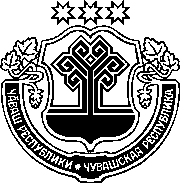 ЗАКОНЧУВАШСКОЙ РЕСПУБЛИКИО ВНЕСЕНИИ ИЗМЕНЕНИЙ В СТАТЬЮ 5 ЗАКОНА ЧУВАШСКОЙ РЕСПУБЛИКИ "О ГОСУДАРСТВЕННОМ РЕГУЛИРОВАНИИ ТОРГОВОЙ ДЕЯТЕЛЬНОСТИ В ЧУВАШСКОЙ РЕСПУБЛИКЕ И О ВНЕСЕНИИ ИЗМЕНЕНИЙ В СТАТЬЮ 1 ЗАКОНА ЧУВАШСКОЙ РЕСПУБЛИКИ "О РОЗНИЧНЫХ РЫНКАХ"ПринятГосударственным СоветомЧувашской Республики17 июня 2021 годаСтатья 1Внести в статью 5 Закона Чувашской Республики от 13 июля 2010 года № 39 "О государственном регулировании торговой деятельности в Чувашской Республике и о внесении изменений в статью 1 Закона Чувашской Республики "О розничных рынках" (Ведомости Государственного Совета Чувашской Республики, 2010, № 86; 2011, № 90; 2012, № 94; Собрание законодательства Чувашской Республики, 2014, № 5; 2016, № 11) следующие изменения:1) наименование статьи изложить в следующей редакции:"Статья 5. Размещение нестационарных торговых объектов";2) дополнить частями 4–10 следующего содержания:"4. Основанием для размещения нестационарного торгового объекта в местах, определенных схемой размещения нестационарных торговых объектов, является договор на размещение нестационарного торгового объекта (далее также – договор), заключаемый по результатам проведения торгов либо без проведения торгов в случаях, установленных частью 7 настоящего Закона.Примерная форма договора устанавливается уполномоченным органом.5. Решение о проведении торгов на право заключения договора на размещение нестационарного торгового объекта (далее – торги) принимается органом местного самоуправления в случае наличия свободного от прав третьих лиц места для размещения нестационарного торгового объекта на основании заявления хозяйствующего субъекта или по инициативе органа местного самоуправления. Порядок принятия решений о проведении торгов, форма и порядок проведения торгов, порядок и сроки заключения договора по результатам проведенных торгов устанавливаются муниципальными правовыми актами с учетом законодательства Российской Федерации.6. Решение о заключении договора без проведения торгов принимается органом местного самоуправления на основании заявления хозяйствующего субъекта о заключении договора без проведения торгов.Порядок принятия решения о заключении договора без проведения торгов и порядок заключения такого договора устанавливаются муниципальными правовыми актами в соответствии с настоящим Законом.7. Без проведения торгов договоры в местах, определенных схемой размещения нестационарных торговых объектов, заключаются в случаях:1) размещения на новый срок нестационарного торгового объекта, размещенного по действующему договору в соответствии со схемой размещения нестационарных торговых объектов, хозяйствующим субъектом, надлежащим образом исполняющим свои обязанности по действующему договору;2) размещения на новый срок нестационарного торгового объекта, размещенного в соответствии со схемой размещения нестационарных торговых объектов, хозяйствующим субъектом, надлежащим образом исполняющим свои обязательства по действующему договору аренды земельного участка, заключенному до 1 марта 2015 года и предусматривающему размещение нестационарного торгового объекта;3) предоставления компенсационного места (места размещения, сопоставимого по местоположению и площади с местом размещения, исключенным из схемы размещения нестационарных торговых объектов) при 
досрочном прекращении действия договора при принятии органом местного самоуправления решений:а) о необходимости ремонта и (или) реконструкции автомобильных дорог в случае, если нахождение нестационарного торгового объекта препятствует осуществлению указанных работ;б) об использовании территории, занимаемой нестационарным торговым объектом, для целей, связанных с развитием улично-дорожной сети, размещением остановок общественного транспорта, оборудованием бордюров, организацией парковочных мест, иных элементов благоустройства;в) о размещении объектов капитального строительства.8. Решение об отказе хозяйствующему субъекту в заключении договора на новый срок без проведения торгов принимается органом местного самоуправления в следующих случаях: 1) неисполнения хозяйствующим субъектом в установленный срок требований органа местного самоуправления об устранении нарушений одного или нескольких из условий договора:о месте размещения нестационарного торгового объекта и его площади;о требованиях к внешнему виду нестационарного торгового объекта;о специализации и виде нестационарного торгового объекта;о порядке, об условиях и о сроках внесения платы за размещение 
нестационарного торгового объекта;об обязательствах хозяйствующего субъекта соблюдать требования 
к осуществлению деятельности в нестационарном торговом объекте;2) изменения правил землепользования и застройки, правил благоустройства территории, условий использования территорий, а также правил пожарной безопасности, санитарных правил, гигиенических и экологических нормативов. В этом случае хозяйствующему субъекту органом местного самоуправления предоставляется компенсационное место.9. Требования к внешнему виду нестационарных торговых объектов, установленные муниципальными правовыми актами, а также изменение указанных требований, утвержденные после размещения нестационарного торгового объекта, не применяются к нестационарным торговым объектам до окончания срока заключенного договора.10. Действие настоящей статьи не распространяется:1) на отношения, связанные с временным размещением нестационарных торговых объектов при проведении массовых праздничных, общественно-политических, культурно-массовых и спортивно-массовых мероприятий, проводимых по решениям органов государственной власти и органов местного самоуправления;2) на отношения, связанные с временным размещением нестационарных торговых объектов на розничных рынках, выставках и ярмарках; 3) на специально оборудованную, предназначенную для обслуживания потребителей часть зала (открытую площадку), примыкающую к зданию, строению или сооружению либо расположенную на расстоянии не более пяти метров от здания, строения, сооружения, в котором осуществляет свою деятельность организация общественного питания.".Статья 2Настоящий Закон вступает в силу по истечении десяти дней после дня его официального опубликования.г. Чебоксары24 июня 2021 года№ 49ГлаваЧувашской РеспубликиО. Николаев